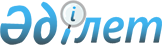 Барлық кандидаттар үшін үгіттік баспа материалдарын орналастыру үшін орындарын белгілеу туралыАбай облысы Үржар ауданы әкімдігінің 2023 жылғы 20 ақпандағы № 33 қаулысы. Абай облысының Әділет департаментінде 2023 жылғы 21 ақпанда № 25-18 болып тіркелді.
      "Қазақстан Республикасындағы сайлау туралы" Қазақстан Республикасының Конституциялық заңының 28-бабының 6-тармағына, "Қазақстан Республикасындағы жергілікті мемлекеттік басқару және өзін-өзі басқару туралы" Қазақстан Республикасының Заңының 31-бабының 2-тармағына, "Құқықтық актілер туралы" Қазақстан Республикасының Заңының 27-бабына сәйкес, Үржар ауданының әкімдігі ҚАУЛЫ ЕТЕДІ:
      1. Барлық кандидаттар үшін үгіттік баспа материалдарын орналастыру үшін орындар осы қаулының қосымшасына сәйкес белгіленсін.
      2. Үржар ауданы әкімдігінің 2019 жылғы 20 мамырдағы №169 "Үржар ауданы бойынша үгіттік баспа материалдарын орналастыру орындарын белгілеу және кандидаттардың сайлаушылармен кездесуі үшін үй-жайлар беру туралы" қаулысының (нормативтік құқықтық актілерді тіркеу Тізілімінде № 5958 болып тіркелген) күші жойылды деп танылсын.
      3. "Үржар ауданы әкімінің аппараты" мемлекеттік мекемесі Қазақстан Республикасының заңнамалық актілерінде белгіленген тәртіппен:
      1) осы қаулыны Абай облысының Әділет департаментінде мемлекеттік тіркелуін;
      2) осы қаулыны оның ресми жарияланғанынан кейін Үржар ауданы әкімдігінің интернет-ресурсында орналастыруын қамтамасыз етсін.
      4. Осы қаулының орындалуын бақылау "Үржар ауданы әкімінің аппараты" мемлекеттік мекемесінің басшысына жүктелсін.
      5. Осы қаулы алғашқы ресми жарияланған күнінен бастап қолданысқа енгізіледі.
      "КЕЛІСІЛДІ" 
      Үржар аудандық
      аумақтық сайлау комиссиясы  Үржар ауданы бойынша үгіттік баспа материалдарын орналастыру орындары
					© 2012. Қазақстан Республикасы Әділет министрлігінің «Қазақстан Республикасының Заңнама және құқықтық ақпарат институты» ШЖҚ РМК
				
      Үржар ауданының әкімі

Н. Токсеитов
Үржар ауданы әкімдігінің
2023 жылғы 20 ақпандағы
№ 33 қаулысына
қосымша
Елді мекеннің атауы
Үгіттік баспа материалдарын орналастыру орындары
Алтыншоқы ауылдық округі
Д. Жұматаев көшесі № 12, стенд
Лайбұлақ ауылы
М. Мұқаш көшесі № 22 А, стенд
Айтбай ауылы
О. Серікболов көшесі № 10, стенд
Текебұлақ ауылы
Текебұлақ ауылдық медициналық пункті, М. Айкешов көшесі № 3
Ақшоқы ауылдық округі
Ә. Найманбаев көшесі № 79, стенд
Ақжар ауылдық округі
Абылайхан даңғылы № 28, стенд
Қарамойыл ауылы
Абай көшесі № 5, стенд
Амангелді ауылы
Западная көшесі № 5, стенд
Елтай ауылдық округі
Кабанбай № 4, Бұхар көшесі № 107, Букар көшесі № 105
Бестерек ауылдық округі
Ардагерлер көшесі № 58, стенд
Қазымбет ауылы
Қ. Рысқұлбеков көшесі № 56 А, стенд
Ер Қабанбай ауылы
Ауезова көшесі № 10, стенд
Салқынбел ауылдық округі
Ұлы Отан Соғысы Ардагерлері көшесі № 50, стенд
Қарабұйрат ауылы
Қарабұйрат ауылдық медициналық пункті, Ұлы Отан Соғысы Ардагерлері көшесі № 23
Көктал ауылдық округі
 Көктал ауылдық клубы, Кеңес көшесі № 5
Көктерек ауылдық округі
Б.Момышұлы көшесі № 1, стенд
Қайынды ауылы
Бейбітшілік көшесі № 55 А, стенд
Қызылбұлақ ауылы
Орталық көшесі № 8, стенд
Бахты ауылдық округі
Қабанбай көшесі № 5, стенд Ю. Гагарин көшесі № 34, стенд
Қаратал ауылдық округі
Жеңіс көшесі № 12 А, № 1 Г, стендтер
Бекет ауылы
Қабанбай көшесі № 2 А, стенд
Бұғыбай ауылы
Қабанбай көшесі № 1, стенд
Көлденең ауылдық округі
Ардагерлер көшесі № 43 Б, стенд
Егінсу ауылдық округі
Ж. Аймауытов көшесі № 12, стенд М. Әуезов көшесі № 1, стенд
Жанай ауылы
Желтоқсан көшесі № 10, стенд
Барқытбел ауылдық округі
Мир көшесі № 33А, стенд
Батпақты ауылы
Подгорная көшесі № 21, стенд
Некрасовка ауылы
К. Маркс көшесі № 7А, стенд
Благодатное ауылы
В. Ленин көшесі № 40, стенд
Мақаншы ауылдық округі
Қабанбай мен Ә. Найманбаев көшелерінің қиылысындағы стенд, Қабанбай мен Р. Берікболов көшелерінің қиылысындағы стенд
Қабанбай ауылдық округі
Д. Қонаев көшесі № 76, № 97 А, стендтер
Жаңа тілек ауылдық округі
Бейбарыс сұлтан көшесі № 21, № 23, № 25, стендтер
Тасарық ауылы
С. Сейфуллин көшесі № 13, № 15, стендтер, Н. Байкенов көшесі № 24, стенд
Қаратұма ауылдық округі
Абай көшесі № 69, стенд
Науалы ауылдық округі
 О.Рахметов көшесі № 17, № 40, стендтер 
Малақ ауылы
Амангелді көшесі № 110, стенд
Келдімұрат ауылдық округі
Б. Ибраев көшесі №78, №75, Алаш көшесі № 18, стендтер
Қызылжұлдыз ауылы
Набережная көшесі № 25, стенд
Қарақол ауылдық округі
Ә. Әзербаев көшесі № 11, стенд
Сағат ауылы
А. Заманбеков көшесі № 111, стенд
Сартерек ауылы
М. Қабашев көшесі № 2, стенд
Абай ауылы
Ж. Құсайынов көшесі № 18, стенд.
Қарабұлақ ауылдық округі
Ә. Найманбаев № 28, стенд
Барлық-Арасан ауылы
Абай көшесі № 43, стенд
Қоңыршәулі ауылдық округі
Ж. Балғабаев көшесі № 56 "В", Нұрғазин көшесі № 9, Желтоқсан көшесі №20, Балғабаев көшесі № 63, Ардагерлер көшесі № 1, стендтер
Шолпан ауылдық округі
Ғ. Құлахметов көшесі № 3, № 23, стендтер
Көкөзек ауылдық округі
Абай көшесі № 73, стенд
Жоғарғы Егінсу ауылдық округі
Қабанбай көшесі № 15, стенд
Қарабұта ауылдық округі
Абай көшесі № 12, стенд
Үржар ауылдық округі
Абылайхан даңғылы № 76, № 89, № 118, стендтер
Қызылту ауылы
С. Сұртаев көшесі № 39 А, стенд
Бұрған ауылы
Орталық көшесі № 61, стенд